Об организации и проведении муниципального этапа конкурсамолодежных проектов «Канск2020» в рамках краевогоинфраструктурного проекта «Территория 2020»В соответствии с Законом Красноярского края от 08.12.2006 № 20-5445«О государственной молодежной политике Красноярского края», на основании календарного плана мероприятий на 2016 год, с целью реализации государственной молодежной политики на территории муниципального образования город Канск, руководствуясь ст. 30, 35 Устава города Канска, ПОСТАНОВЛЯЮ:Отделу физической культуры, спорта, туризма и молодежной политикиадминистрации г. Канска (Н.Н. Илькова), Муниципальному бюджетному учреждению «Многопрофильный молодежный центр» города Канска (далее – МБУ «ММЦ» г. Канска) (А.А. Шваб)организовать и провестимуниципальный этап конкурса молодежных проектов «Канск2020» в рамках краевого инфраструктурного проекта «Территория 2020»(весенняя сессия – с 13 апреля по 15 апреля 2016 года, осенняя сессия – с1 октября по4 октября 2016 года).Утвердить положение об организации и проведениимуниципального этапа конкурса молодежных проектов «Канск2020» в рамках краевого инфраструктурного проекта «Территория 2020» (далее – Конкурс «Канск 2020»), согласно приложению №1 к настоящему постановлению.Утвердить состав экспертного совета, согласно приложению № 2 к настоящему постановлению.МБУ «ММЦ» г. Канска (А.А. Шваб) организовать и технически обеспечить площадки на базе молодежного центра для проведения Конкурса «Канск 2020».РекомендоватьМуниципальному казенному учреждению «Управление образования администрации города Канска»(А.П. Панов) обеспечить участие учащихся общеобразовательных школ в Конкурсе «Канск 2020».Рекомендовать директорам средне-специальных учебных заведений: КГАОУ СПО«Канский педагогический колледж» (А.Л. Андреев), КГБОУ СПО «Канский технологический колледж» (Т.В. Берлинец), КГБОУ СПО «Канский политехнический колледж» (Г.А. Гаврилова), КГБОУ СПО «Канский медицинский техникум» (М.Р. Елизарьева), КГБОУ СПО Красноярский краевой библиотечный техникум(И.В. Колесникова), КГБПОУ «Канский техникум отраслевых технологий и сельского хозяйства» (В.Н. Мавлютова) обеспечить участие учащихся в Конкурсе «Канск 2020».Ведущему специалисту Отдела культуры администрации г. Канска (А.В. Назарова)разместить настоящее постановление на официальном сайте муниципального образования город Канск в сети Интернет,в газете «Официальный Канск».Контроль за исполнением настоящего постановления возложить на заместителя главы городапо социальной политике Н.И. Князеву.Постановление вступает в силу со дня подписания.Глава города Канска								Н.Н. КачанПоложениеоб организации и проведении муниципального этапа конкурса молодежных проектов «Канск2020» в рамках краевого инфраструктурного проекта «Территория 2020»1. Общие положения1.1. Муниципальный этап конкурса молодежных проектов «Канск2020» в рамках краевого инфраструктурного проекта «Территория 2020»(далее – Конкурс «Канск 2020»)направлен на поддержку инициативы молодых людей(в возрасте от 14 до 30 лет), инициативных групп, осуществляющих деятельность на территории муниципального образования город Канскпутём поддержки конкретных проектов в 2016 году, либо оказания этим проектам иных видов поддержки.1.2. Общее руководство проведением Конкурса «Канск 2020» осуществляет Отдел физической культуры, спорта, туризма и молодежной политики администрации города Канска.Организатором Конкурса «Канск 2020» является Муниципальное бюджетное учреждение «Многопрофильный молодежный центр» города Канска(далее – Организатор конкурса).1.3. Конкурс «Канск 2020» проводится в рамках краевого инфраструктурного проекта «Территория 2020».1.4. Настоящее положение о Конкурсе «Канск 2020»разработано в соответствии с Положением о реализации краевого инфраструктурного проекта «Территория 2020».1.5. По итогам Конкурса «Канск 2020» Организаторконкурса предоставляет материальные ресурсы, необходимыепобедителям для реализации поддержанных проектов.2. Цели конкурса2.1. Целью Конкурса «Канск 2020» является выявлениеи включение инициатив молодых людей в проектную деятельность, для последующей реализации молодыми людьми своих проектов на территории города Канска с конкретным социально-экономическим результатом для муниципального образования город Канск и его жителей.3. Участники и форматы проведения конкурса3.1. К участию в Конкурсе «Канск 2020» приглашаются физические лица – граждане от 14 до 30 лет, постоянно проживающие на территории муниципального образования город Канск.3.2. Заявка на участие в Конкурсе «Канск 2020» подается Организатору конкурсапо форме(Приложение № 1) не позднее, чем за 1календарный день до начала мероприятия.3.3. Представить проектную идею на Конкурс «Канск 2020» может как отдельный участник, так и команда (от двух до восьми человек).3.4. Победитель конкурса – участник Конкурса «Канск 2020» в возрасте от 14 до 30 лет, чья проектная идея получает материальную поддержку по итогам Конкурса «Канск 2020». Список победителей определяется членами Экспертного совета и утверждается Организатором конкурса. 3.5. К обязанностям Победителя конкурса относятся:1) реализация мероприятий по проекту в соответствии с представленным планом;2)предоставление отчёта по утверждённой форме (Приложение № 2) и фотоотчета Организатору конкурса об итогах реализации проекта;3) приглашение представителей Организатора проекта, Организатора конкурса на мероприятия в рамках реализации победителем проектной идеи;3) взаимодействие с Организатором конкурса и юридическим/физическим лицом, поддержавшим проект в рамках Конкурса «Канск 2020».4. Порядок участия в конкурсе4.1. В рамках Конкурса «Канск 2020» проводятся следующие форматы:- Весенняя сессия:- Проектная школа – с 13апреля по 15 апреля 2016 года;- Молодежный форум (защита проектов)– 15 апреля 2016 года.- Осенняя сессия:- Проектная школа – с 1 октября по 3 октября 2016 года;- Молодежный форум (защита проектов)– 4 октября 2016 года.4.2. Потенциальный участник Конкурса «Канск 2020»не позднее, чем за 1 рабочий дней до даты проведения Конкурса «Канск 2020» подаёт на электронный адрес Организатора конкурса (e-mail: mmc_kansk@mail.ru) следующие документы в электронной форме:- заявка участника (Приложение № 1), которая заполняется каждым участником Конкурса «Канск 2020» (в том числе каждым участником команды).- паспорт проекта (Приложение № 3). 4.3. Каждый участник вправе предоставить не более одной заявки в номинацию на участие в Конкурсе «Канск 2020».4.4. Предварительная экспертиза проектных идей Организатором конкурса происходит на проектной школе, организуемой для участников Конкурса «Канск 2020».4.5. Защита проектных идей проходит на молодежном форуме.Обязательное условие участия в молодежном форуме – предоставление Организатору конкурса полностью оформленного Паспорта проекта (Приложение № 3) не позднее дня начала молодежного форума.4.6. За участие в Конкурсе «Канск 2020» каждый участник на молодежном форуме получает сертификат.5. Номинации (направления) конкурса5.1. Номинация«Жить в Сибири»В рамках номинации поддерживаются проекты, направленные на:•	Развитие и поддержку инициатив молодежи в сфере благоустройства, экологии и охраны окружающей среды, проведения гражданских кампаний и общественных экспертиз(флагманская программа «Моя территория»)•	Развитие и поддержку инициатив молодежи в сфере сохранения исторической памяти, краеведения, исторической реконструкции, гражданского образования и патриотического воспитания(флагманская программа «Историческая память»)•	Развитие и поддержку инициатив молодежи, направленных на помощь остронуждающимся слоям населения, не имеющим возможности помогать себе самим: старость, беспризорность, инвалидность, стихийные бедствия, социальные катаклизмы(флагманская программа «Добровольчество»)5.2. Номинация«Сибирское здоровье»В рамках номинации поддерживаются проекты, направленные на:•	Развитие и поддержку инициатив молодежи, направленных на пропаганду здорового образа жизни, развитие физической культуры, фитнеса и пропаганды здорового питания(флагманская программа «Беги за мной!Сибирь»)•	Развитие и поддержку инициатив молодежи, направленных на развитие на территории края экстремальных видов спорта(флагманская программа «Экстремальный спорт»)•	Развитие и поддержку инициатив молодежи, направленных на пропаганду студенческого спорта и здорового образа жизни(флагманская программа «Ассоциация студенческого спорта»)•	Развитие и поддержку инициатив молодежи, направленных на подготовку и проведение зимней Универсиады 2019 (флагманская программа «Команда 2019»)5.3.Номинация«Творчество»В рамках номинации поддерживаются проекты, направленные на:•	Развитие и поддержку инициатив  молодежи в сфере молодежного творчества и молодежных субкультур (флагманская программа «Арт-парад»)•	Развитие и поддержку инициатив молодежи, направленных на развитие на территории края движения КВН (флагманская программа «КВН»)•	Развитие и поддержку инициатив молодежи в сфере научно-технического творчества молодежи, моделирования и робототехники (флагманская программа «Робототехника»)5.4.Номинация «Карьера в Сибири»В рамках номинации поддерживаются проекты, направленные на:•	Развитие и поддержку инициатив молодежи региона в сфере создания собственного бизнеса(флагманская программа «Ты – предприниматель»)•	Развитие и поддержку социальных инициатив участников движения краевых студенческих отрядов(флагманская программа «Красноярские краевые студенческие отряды»)5.5.Номинация «Свободная номинация»В рамках номинации могут быть поддержаны проекты, не относящиеся ни к одной из выше обозначенных номинаций, реализуемые молодежью города Канска в возрасте от 14 до 30 лет.6. Требование к проектной идее6.1. Проектная идея должна соответствовать следующим требованиям:1) каждая проектная идея должна соответствовать указанным выше номинациям и направлениям флагманских программ молодежной политики Красноярского края;2) каждая проектная идея должна быть актуальной для города Канска и ориентированной на практическую реализацию;3) в паспорте проекта участники должны указать ресурсное обеспечение, конкретные механизмы реализации проекта;4) смета проектной идеи оформляется по форме номенклатурной сметы, в которой участники указывают ресурсы, необходимые для реализации проектов;5) срок реализации проекта может быть не более 3 месяцев с момента объявления результатов Конкурса «Канск 2020»;6) проект не должен служить источником получения прибыли, а также не поддерживать финансово какую-либо политическую партию или кампанию, религиозную организацию;7) территория реализации проекта: проект должен быть направлен на решение проблем города Канск.7. Защита проектных идей и определение победителей конкурса7.1. Защита проектных идей проходит на молодёжном форуме.7.2. На молодёжном форуме Экспертный совет проводит экспертизу и оценку проектных идей на предмет оценки возможности реализации проектов.7.3. Подведение итогов Конкурса «Канск 2020» и принятие решения о материальной поддержке проектных идей, в том числе о сумме материальной поддержки, относитсяк компетенции Экспертного совета.7.4. При оценке проектных идей Экспертный совет выставляет баллы, согласно листу экспертной оценкипроектных идей участников Конкурса «Канск 2020» (Приложение № 4), которые впоследствии являются основанием для принятия решения об определении победителей. Оценка проектных идей осуществляется по критериям оценки проектов (Приложение № 5).7.5. Победителями конкурса признаются участники Конкурса «Канск 2020», которые, согласно решению Экспертного совета, мотивированы к реализации собственной идеи, детально проработали механизм её реализации, а также предложили актуальныйпроект.7.6. При определении победителей Конкурса «Канск 2020» Экспертный совет вправе сократить сумму, запрашиваемую для реализации проектной идеи, исходя из таких критериев как: 1) реалистичность и обоснованность представленной сметы проекта;2) соответствие мероприятий проекта его целям и задачам, оптимальность механизмов его реализации.7.7. Результаты Конкурса «Канск 2020»оформляются письменно, включают информацию о суммах, выделенных на реализацию проектных идей (источниках финансирования), а также паспорта проектов с учетом корректировок, предложенных экспертами.7.8. Проектные идеи победителей подлежат корректировке с учётом предложений экспертов и суммой материальной поддержки.7.9. Итоги проведения мероприятияЭкспертный совет подводит в течении 30 дней и размещаетв сети Интернет на сайте «Территория2020.РФ». 8. Мониторинг реализации проектных идей8.1. Мониторинг реализации поддержанных проектов осуществляется Организатором конкурса.8.2. Предметом мониторинга является:1) ход реализации проекта;2) направление использования предоставленных материальных ресурсов;3) достижение основных результатов реализации проекта;4) предоставление отчета руководителем проекта по итогам его реализации;5) регистрация проекта на сайте «ТЕРРИТОРИЯ2020.РФ».8.3. Мониторинг осуществляется путём:1) направления запросов победителю Конкурса «Канск 2020»;2) проведения проверок в течение периода реализации проекта.8.4. Организатор конкурса вправе вносить победителю Конкурса «Канск 2020»предложения по повышению эффективности реализации проекта с целью достижения ожидаемых показателей проекта не ниже заявленных.9. Отчетность о реализации проектов9.1. Победитель Конкурса «Канск 2020» представляет отчёто реализации проектной идеи Организатору конкурса (Приложение № 2). 9.2. Отчет о реализации проектной идеи представляется в срок не позднее 5 дней со дня окончания реализации проекта.9.3. Отчет должен отражать ход и результаты реализации проекта, его вклад в решение социальных проблем местного сообщества, а также должен содержать статистические данные, касающиеся участия местного сообщества, партнеров в реализации проекта и получения ими каких-либо благ от проекта. Отчет также должен содержать указание на проблемы, с которыми победитель Конкурса «Канск 2020» столкнулся во время реализации проекта. 9.4. К отчету прилагаются фотоматериалы по реализации проекта на CD- или DVD-диске, а также видеоматериалы и другие презентационные материалы (по желанию победителя).9.5. Рассмотрение отчета осуществляется Организатором конкурса в срок до 15 календарных дней с момента получения отчета. По результатам рассмотрения победителю Конкурса «Канск 2020» направляется заключение о необходимости осуществить доработку отчета или уведомление об успешной реализации проекта.9.6. Победитель Конкурса «Канск 2020» обязан руководствоваться рекомендациями Организатора конкурса по составлению отчетности и устранять все выявленные недостатки отчетов в течение 5 дней после получения уведомления о замечаниях.Финансирование10.1. Материальная поддержка проектных идей победителей конкурса в номинациях, обозначенных пунктами 5.1. – 5.5. настоящего положения, осуществляется за счет средств краевой субсидии на поддержку деятельности муниципальных молодежных центров.10.2. Дополнительным источником финансирования Конкурса «Канск 2020» являются иные источники, не запрещенные законодательством Российской Федерации.Контактная информация11.1. Отдел физической культуры, спорта, туризма и молодежной политики администрации г. КанскаАдрес: 663600 Красноярский край, г. Канск, ул. Кобрина, 26Тел. 8 (39161) 3-26-34E-mail: kmpfks_kansk@mail.ruКонтактные лица: Илькова Наталья Николаевна (исполняющий обязанности начальника Отдела ФКСТиМП администрации г. Канска)11.2. Муниципальное бюджетное учреждение «Многопрофильный молодежный центр» города Канска.Адрес: 663604 Красноярский край, г. Канск, ул. 40 лет Октября, 5тел. 8 (39161) 2-36-51E-mail:mmc_kansk@mail.ruКонтактные лица: Шваб Анна Андреевна (исполняющий обязанности директора МБУ «ММЦ» г. Канска)Исполняющий обязанности начальника Отдела ФКСТиМП						   Н.Н. ИльковаПриложение № 1к Положению Муниципальный этап конкурса молодежных проектов «Канск2020»в рамках краевого инфраструктурного проекта «Территория 2020»Заявка участника*Фамилия, Имя, Отчество ____________________________________________* Оформляется КАЖДЫМ УЧАСТНИКОМ конкурсаПриложение № 2к ПоложениюМуниципальный этап конкурса молодежных проектов «Канск2020»в рамках краевого инфраструктурного проекта «Территория 2020»Отчёто реализации проектной идеиДата составления отчета: ______________________ФИО, контакты составителя отчета:______________Приложение № 3к ПоложениюМуниципальный этап конкурса молодежных проектов «Канск2020»в рамках краевого инфраструктурного проекта «Территория 2020»ПАСПОРТ ПРОЕКТА** Каждой проектной командой (которая может состоять из нескольких участников) оформляется 1 паспорт для их проекта.Приложение № 4к ПоложениюМуниципальный этап конкурса молодежных проектов «Канск2020»в рамках краевого инфраструктурного проекта «Территория 2020»Лист экспертной оценки* проектных идей участников конкурса*10 бальная шкала оценок проектов ФИО Эксперта ____________________________________Дата составления документа: ______________________Приложение № 5к ПоложениюМуниципальный этап конкурса молодежных проектов «Канск2020»в рамках краевого инфраструктурного проекта «Территория 2020»Критерии оценки проектовСоответствие заявленной номинацииПроект соответствует заявленной номинации (0)Проект не соответствует заявленной номинации (1)Наличие опыта проектной деятельности у командыОпыт проектной деятельности не достаточен для реализации проекта (0)Имеется достаточный опыт реализации проекта (1)Актуальность и востребованность проектаПроблема не сформулирована. Проект не актуален и не востребован (0)Проблема сформулирована четко, но не актуальна в настоящий момент (1)Проблема сформулирована четко. Проект актуален и востребован для узкого круга людей (2)Проблема четко сформулирована. Проект актуален и востребован для широкого круга людей (3)Проблема сформулирована на основе глубокого анализа сложившейся ситуации. Проект актуален и востребован для широкого круга людей (4)Инновационный характер проектаПроект является продолжением текущей деятельности заявителя (0)Предложенные механизмы реализации проекта не носят новизны и являются устаревшими (1)Предложено классическое решение проблемы (2)Представлен новый, но заимствованных в других сферах способ решения проблемы (3)Предложен инновационный (оригинальный) подход к решению обозначенной проблемы (4)Степень разработанности оргпланаОргплан отсутствует (0)Оргплансоставлен из набора несвязанных между собой мероприятий (1)Оргплан не содержит показателей эффективности (результатов) и источников получения данных (2)Оргплан содержит показатели эффективности, но нет источников получения данных (3)Оптимальныйоргплан с результатами, источниками и связанностью мероприятий (4)Анализ рисков проектаРиски проекта не учтены (0)Проведен поверхностный анализ рисков и не предложены меры по их устранению (1)Имеется глубокий анализ рисков, но меры по предупреждению слабые (2)Глубокий анализ рисков и сильные меры по предупреждению (3)Наличие привлеченных партнерских ресурсовПартнеры не привлекаются (0)В качестве партнеров заявлены ОМС и МУ (1)Заявлено небольшое число партнеров от власти, бизнеса и общественности (2)Заявлен широкий круг партнеров, не подтвержденный соглашениями (3)Имеют отношения с партнерами, установленные соглашениями (4)Конкретный и значимый результатРезультаты проекта не представлены (0)Результаты неконкретны и неизмеримы (1)Результаты проекта представлены в относительных величинах (2)Результаты в абсолютных величинах, но их значимость невелика (3)Абсолютные величины, значимость высока (4)Экономическая эффективность проектаЗатраты необоснованные, не соответствуют целям и задачам проекта (0)Для достижения результатов требуют меньшие ресурсы (1)Затраты соответствуют целям, но часть статей требует корректировки (2)Затраты обоснованы, но есть незначительные резервы для экономии бюджета (3)Затраты обоснованы, бюджет сбалансирован (4)Возможность дальнейшего развития проектаПроект реализуется однократно, без продолжения. Нет возможности развивать проект даже в других условиях (0)Авторами не планируется дальнейшее развитие, но проект может реализовываться другой командой (1)Описано дальнейшее развитие проекта, но отсутствует механизм будущей деятельности (2)Описано дальнейшее развитие и механизм, но отсутствуют предложения по ее финансированию (3)Описаны дальнейшее развитие, механизм и схема финансирования после закрытия гранта (4)Приложение № 2 к постановлениюадминистрации города Канскаот 11.04.2016 №  295Составэкспертного советаИсполняющий обязанности начальника Отдела ФКСТиМП						   Н.Н. Илькова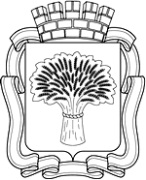 Российская ФедерацияАдминистрация города Канска
Красноярского краяПОСТАНОВЛЕНИЕРоссийская ФедерацияАдминистрация города Канска
Красноярского краяПОСТАНОВЛЕНИЕРоссийская ФедерацияАдминистрация города Канска
Красноярского краяПОСТАНОВЛЕНИЕРоссийская ФедерацияАдминистрация города Канска
Красноярского краяПОСТАНОВЛЕНИЕ11.042016 г.№295Приложение № 1 к постановлениюадминистрации города Канскаот 11.04.2016 №  295Контактная информацияКонтактная информацияКонтактный телефонЭлектронная почтаДомашний адресЛичные данныеЛичные данныеДата рождения (чч.мм.гг.)Паспортные данныеФлагманские программыФлагманские программыВ деятельностикакихмуниципальных штабов флагманских программ вы принимаете участиеВ каких Краевых мероприятиях Флагманских программ вы участвовалиМесто учебы / работыМесто учебы / работыУчебное заведение / ОрганизацияКласс / группа / ДолжностьПроектная идеяНазвание проекта, который я представляюЦель (Какова моя личная цель воплощения данной идеи, зачем мне это надо, почему мне это интересно)ОБЩАЯ ИНФОРМАЦИЯОБЩАЯ ИНФОРМАЦИЯНазвание проектаРуководитель проекта, проектная командаТелефон, e-mail руководителя проектаСрок реализации проектаГде был реализован проект (территория, город/село, учреждение)СУТЬ ПРОЕКТАСУТЬ ПРОЕКТАЦели проектаРезультаты реализации проектаУЧАСТНИКИ ПРОЕКТАУЧАСТНИКИ ПРОЕКТАЦелевая аудитория проекта (для кого был реализован проект, кто стал его участниками)Количество участниковСредний возраст участниковКОМАНДА ПРОЕКТАКОМАНДА ПРОЕКТАКто реализовывал проект (опишите каждого участника команды: ФИО, «должность в проекте», где учится / работает)Кто помог в реализации проекта (как конкретные люди, так и организации)РЕАЛИЗАЦИЯ ПРОЕКТАРЕАЛИЗАЦИЯ ПРОЕКТАЧто больше всего порадовало при реализации проекта?С какими проблемами пришлось столкнуться?Как удалось решить эти проблемы?Хотелось бы Вам заниматься этим проектом дальше?Что необходимо для развития проекта в следующем году?РЕЗУЛЬТАТЫ ПРОЕКТАРЕЗУЛЬТАТЫ ПРОЕКТАКоличественные результаты Качественные результатыПРОЕКТНАЯ ИДЕЯПРОЕКТНАЯ ИДЕЯПРОЕКТНАЯ ИДЕЯПРОЕКТНАЯ ИДЕЯПРОЕКТНАЯ ИДЕЯФЛАГМАНСКАЯ ПРОГРАММАНАЗВАНИЕ ПРОЕКТАСТАТУС ПРОЕКТА (заявлен, реализуется, реализован)КРАТКОЕ ОПИСАНИЕ ИДЕИ (АННОТАЦИЯ ПРОЕКТА)3-5 предложений о том, в чем суть вашей идеиАКТУАЛЬНОСТЬ В 1-3 предложениях сформулируйте проблему, которую решает ваш проект. Укажите, почему для общества важно решать именно эту проблему, а не другую. Проблема это всегда отсутствие, недостаток, плохое состояние чего-либо. Опишите идеальное состояние делЦЕЛЬЦель проекта – это конкретный способ (действие) решения проблемы и достижения или приближения к желаемому будущему, которое описано в актуальности вашего проекта.Цель: воспитание патриотизма у молодежи Цель: Строительство детской площадки во дворе дома 56 на ул. ЧкаловаПЛАН РЕАЛИЗАЦИИ Последовательный набор Ваших действий для того, чтобы реализовать проект. Другими словами: что и в каком порядке, в какие сроки вы будете делать и кто ответственный.Действие 1Действие 2Действие 3ЧЧ.ММ.ГГ.ЧЧ.ММ.ГГ.ЧЧ.ММ.ГГ.ЧЧ.ММ.ГГ.ЧЧ.ММ.ГГ.ЧЧ.ММ.ГГ.ФИОФИОФИОВРЕМЯ РЕАЛИЗАЦИИ ПРОЕКТАДаты начала и окончания проекта.ЦЕЛЕВАЯ ГРУППА  Кто получит пользу от реализации вашего проекта? Указывайте конкретные социальные группы. Например, студенты КГБПОУ «Канский политехнический колледж» 1-2 курса занимающиеся спортом, 300 человекРЕЗУЛЬТАТ Как Вы поймёте, что идея полностью воплощена? Например, Построена детская площадка (50 кв. м), :400 человек стали зрителями мероприятий, 50 молодых людей приняло непосредственное участие в реализации проекта, опубликовано 10 информационных заметок в СМИ 1000 участников в группе vk.comГЕОГРАФИЯ ПРОЕКТАГЕОГРАФИЯ ПРОЕКТАГЕОГРАФИЯ ПРОЕКТАГЕОГРАФИЯ ПРОЕКТАГЕОГРАФИЯ ПРОЕКТАКакое  Муниципальное образование Вы представляете (Муниципальный район / город, поселок, село)На какую территорию будет распространен Ваш проект?РЕСУРСЫ, НЕОБХОДИМЫЕ ДЛЯ РЕАЛИЗАЦИИ ИДЕИРЕСУРСЫ, НЕОБХОДИМЫЕ ДЛЯ РЕАЛИЗАЦИИ ИДЕИРЕСУРСЫ, НЕОБХОДИМЫЕ ДЛЯ РЕАЛИЗАЦИИ ИДЕИРЕСУРСЫ, НЕОБХОДИМЫЕ ДЛЯ РЕАЛИЗАЦИИ ИДЕИРЕСУРСЫ, НЕОБХОДИМЫЕ ДЛЯ РЕАЛИЗАЦИИ ИДЕИМАТЕРИАЛЬНЫЕ РЕСУРСЫМАТЕРИАЛЬНЫЕ РЕСУРСЫМАТЕРИАЛЬНЫЕ РЕСУРСЫМАТЕРИАЛЬНЫЕ РЕСУРСЫМАТЕРИАЛЬНЫЕ РЕСУРСЫВсё то, что можно приобрести: товары, вещи, материалыЦенаКоличество Количество Общая стоимость1.2.1.2.1.2.1.2.1.2.ИНЫЕ РЕСУРСЫ (административные, кадровые ресурсы и др.)ИМЕЮЩИЕСЯ РЕСУРСЫ (Кадровые, материальные и др.)СТОИМОСТЬ ПРОЕКТА Сколько, по Вашим подсчетам, всё это стоит: имеющаяся сумма, запрашиваемая суммаОбщая сумма:Общая сумма:Общая сумма:Общая сумма:СТОИМОСТЬ ПРОЕКТА Сколько, по Вашим подсчетам, всё это стоит: имеющаяся сумма, запрашиваемая суммаИмеющаяся сумма:Имеющаяся сумма:Запрашиваемая сумма:Запрашиваемая сумма:КОМАНДА ПРОЕКТАКОМАНДА ПРОЕКТАКОМАНДА ПРОЕКТАКОМАНДА ПРОЕКТАКОМАНДА ПРОЕКТАКто является руководителем Вашей команды? полностью, Ф.И.О.Кто является руководителем Вашей команды? полностью, ТелефонКто является руководителем Вашей команды? полностью, Е-mailКто является руководителем Вашей команды? полностью, Ссылка на профиль в социальной сети VKКто является руководителем Вашей команды? полностью, Место работы/учебыЧлены проектной команды, которые поедут представлять идею Перечислите КАЖДОГО члена Вашей команды и их функционала в проекте1. ФИО 2.1. Функции2. 1. Функции2. 1. Место учебы/работы2.№Наименование проектаАктуальность идеиПонимание целевой аудитории проектаПрезентация проектаМотивация авторов реализовать проектПроработанность проекта(этапы, механизмы, инструменты, ресурсы)Соответствие результатов заявленнымцелям и задачамОбщее количество баллов*12345678910Илькова Наталья Николаевнаисполняющий обязанности начальника Отдела физической культуры, спорта, туризма и молодежной политики администрации города Канска, председатель экспертного советаУткина Виктория Николаевнаспециалист по работе с молодежью муниципального бюджетного учреждения «Многопрофильный молодежный центр» города Канска, секретарь экспертного совета(по согласованию)Члены экспертного совета:Члены экспертного совета:ДжегетАндрей Витальевичдепутат Канского городского Совета депутатов (по согласованию)Дмитриев Владислав Станиславовичиндивидуальный предприниматель (по согласованию)СорокаИнна Викторовнадиректор муниципального казенного учреждения «Межведомственная централизованная бухгалтерия(по согласованию)Сурначева Евгения Викторовнадиректор ЦБС г. Канска (по согласованию)Усольцева Татьяна Николаевнаглавный специалист муниципального казенного учреждения «Управление образования администрации г. Канска»Шваб Анна Андреевнаисполняющий обязанности директора муниципального бюджетного учреждения «Многопрофильный молодежный центр» города Канска (по согласованию)